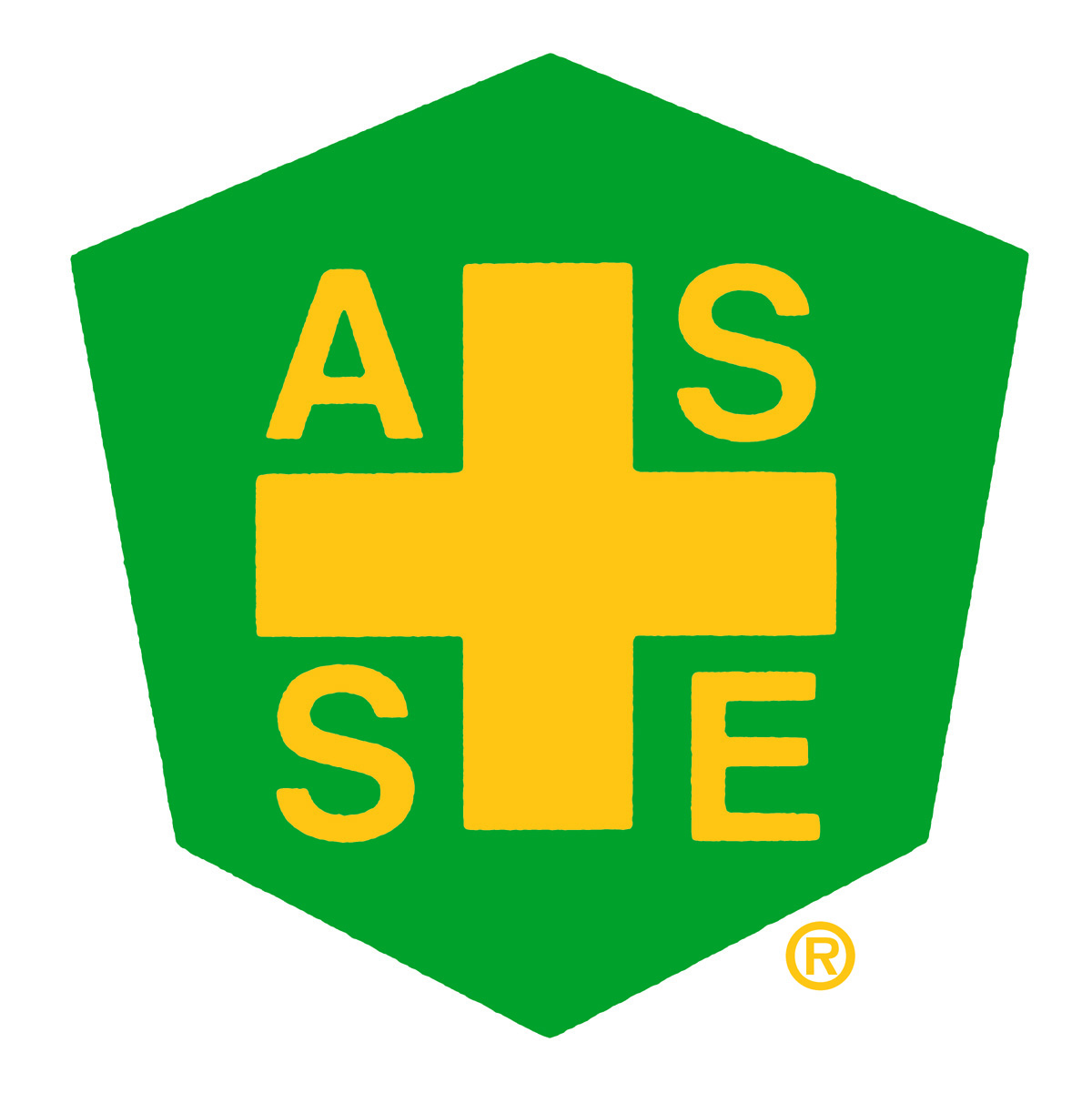 ASSE Interactive Research Session Proposal FormSafety 20xx Professional Development Conference          Submission deadline: Early March to Cindy Milner at cmilner@asse.org or fax to 224-725-2848            Each accepted poster session will allow a maximum of two author registrants for the conference.  A registration form will 
          be forwarded to two registrants listed below.  NOTE: You will be informed in early April if your poster has been selected.POSTER registrant InformationPOSTER registrant InformationPOSTER registrant InformationPOSTER registrant InformationPOSTER registrant InformationPOSTER registrant InformationPoster Title:Poster Title:Date submitted:Category:Category:     Student               Graduate Student          Other including Government     Student               Graduate Student          Other including Government     Student               Graduate Student          Other including Government     Student               Graduate Student          Other including GovernmentRegistrant #1 Author Name:Registrant #1 Author Name:School or Company Name:School or Company Name:Mailing Address:Mailing Address:City:City:State:               Zip:           State:               Zip:           Phone:Phone:Fax:           Fax:           Email:Email:Registrant #2 Author Name:Registrant #2 Author Name:School or Company Name:School or Company Name:Mailing Address:Mailing Address:City:City:State:               Zip:           State:               Zip:           Phone:Phone:Fax:           Fax:           Email:Email:additional authors additional authors additional authors additional authors additional authors additional authors List all authors’ first and last names, affiliations and designations placed in the order in which they should appear who may have contributed.Poster Title:                                                                                  Primary Contact:           PURPOSE (A background sentence explaining the rationale supporting the need the purpose of the educational information or the need for the study if it is research-based.  It can be stated as an educational purpose, research question, or research hypothesis.)List all authors’ first and last names, affiliations and designations placed in the order in which they should appear who may have contributed.Poster Title:                                                                                  Primary Contact:           PURPOSE (A background sentence explaining the rationale supporting the need the purpose of the educational information or the need for the study if it is research-based.  It can be stated as an educational purpose, research question, or research hypothesis.)List all authors’ first and last names, affiliations and designations placed in the order in which they should appear who may have contributed.Poster Title:                                                                                  Primary Contact:           PURPOSE (A background sentence explaining the rationale supporting the need the purpose of the educational information or the need for the study if it is research-based.  It can be stated as an educational purpose, research question, or research hypothesis.)List all authors’ first and last names, affiliations and designations placed in the order in which they should appear who may have contributed.Poster Title:                                                                                  Primary Contact:           PURPOSE (A background sentence explaining the rationale supporting the need the purpose of the educational information or the need for the study if it is research-based.  It can be stated as an educational purpose, research question, or research hypothesis.)List all authors’ first and last names, affiliations and designations placed in the order in which they should appear who may have contributed.Poster Title:                                                                                  Primary Contact:           PURPOSE (A background sentence explaining the rationale supporting the need the purpose of the educational information or the need for the study if it is research-based.  It can be stated as an educational purpose, research question, or research hypothesis.)List all authors’ first and last names, affiliations and designations placed in the order in which they should appear who may have contributed.Poster Title:                                                                                  Primary Contact:           PURPOSE (A background sentence explaining the rationale supporting the need the purpose of the educational information or the need for the study if it is research-based.  It can be stated as an educational purpose, research question, or research hypothesis.)learning objectiveslearning objectiveslearning objectiveslearning objectiveslearning objectiveslearning objectivesabstractabstractabstractabstractabstractabstractmethods (briefly describe the study/educational procedures and interventions.  Instruments or tools, including questionnaires, should be described with reliability and validity data.)methods (briefly describe the study/educational procedures and interventions.  Instruments or tools, including questionnaires, should be described with reliability and validity data.)methods (briefly describe the study/educational procedures and interventions.  Instruments or tools, including questionnaires, should be described with reliability and validity data.)methods (briefly describe the study/educational procedures and interventions.  Instruments or tools, including questionnaires, should be described with reliability and validity data.)methods (briefly describe the study/educational procedures and interventions.  Instruments or tools, including questionnaires, should be described with reliability and validity data.)methods (briefly describe the study/educational procedures and interventions.  Instruments or tools, including questionnaires, should be described with reliability and validity data.)content (Achieving Objectives)content (Achieving Objectives)content (Achieving Objectives)content (Achieving Objectives)content (Achieving Objectives)content (Achieving Objectives)results (Present the specific data that addressed your educational outcome or research questions, and identify the statistical analyses used, if any.)results (Present the specific data that addressed your educational outcome or research questions, and identify the statistical analyses used, if any.)results (Present the specific data that addressed your educational outcome or research questions, and identify the statistical analyses used, if any.)results (Present the specific data that addressed your educational outcome or research questions, and identify the statistical analyses used, if any.)results (Present the specific data that addressed your educational outcome or research questions, and identify the statistical analyses used, if any.)results (Present the specific data that addressed your educational outcome or research questions, and identify the statistical analyses used, if any.)conclusions (State reasoned conclusions based on the data presented, and the implications for OSH.)conclusions (State reasoned conclusions based on the data presented, and the implications for OSH.)conclusions (State reasoned conclusions based on the data presented, and the implications for OSH.)conclusions (State reasoned conclusions based on the data presented, and the implications for OSH.)conclusions (State reasoned conclusions based on the data presented, and the implications for OSH.)conclusions (State reasoned conclusions based on the data presented, and the implications for OSH.)      YES, I plan to submit a video presenting my Poster Session.      YES, I plan to submit a video presenting my Poster Session.      YES, I plan to submit a video presenting my Poster Session.      YES, I plan to submit a video presenting my Poster Session.      YES, I plan to submit a video presenting my Poster Session.      YES, I plan to submit a video presenting my Poster Session.       I uploaded my video to            . You can view the video at           . .       I uploaded my video to            . You can view the video at           . .       I uploaded my video to            . You can view the video at           . .       I uploaded my video to            . You can view the video at           . .       I uploaded my video to            . You can view the video at           . .       I uploaded my video to            . You can view the video at           . .      NO, I will not submit a video presenting my Poster Session.      NO, I will not submit a video presenting my Poster Session.      NO, I will not submit a video presenting my Poster Session.      NO, I will not submit a video presenting my Poster Session.      NO, I will not submit a video presenting my Poster Session.      NO, I will not submit a video presenting my Poster Session.For ASSE Use OnlyFor ASSE Use OnlyFor ASSE Use OnlyFor ASSE Use OnlyFor ASSE Use OnlyFor ASSE Use OnlyDate Submitted: Comments:Comments:Comments:Comments:Comments:Comments:Comments: